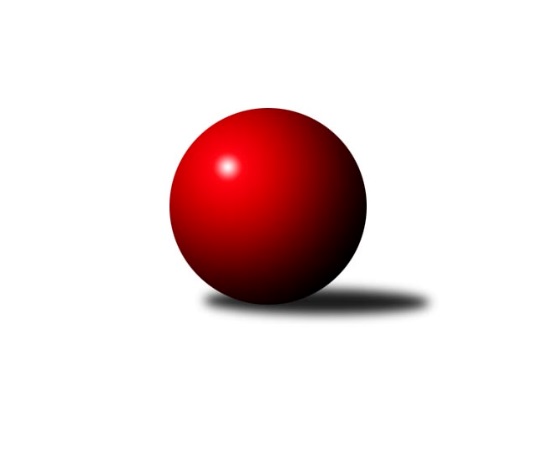 Č.13Ročník 2013/2014	18.1.2014Nejlepšího výkonu v tomto kole: 3307 dosáhlo družstvo: KK Mor.Slávia Brno2. KLZ B 2013/2014Výsledky 13. kolaSouhrnný přehled výsledků:KK Zábřeh ˝B˝	- KK Slovan Rosice	1:7	2898:3054	9.0:15.0	18.1.TJ Sokol Luhačovice	- TJ Spartak Pelhřimov	3:5	3086:3109	11.0:13.0	18.1.KK Vyškov	- KK PSJ Jihlava	5:3	3049:2994	13.0:11.0	18.1.KK Mor.Slávia Brno	- TJ Sokol Vracov	7:1	3307:3123	16.5:7.5	18.1.HKK Olomouc ˝A˝	- TJ Centropen Dačice	7:1	3121:3077	14.5:9.5	18.1.Tabulka družstev:	1.	TJ Lokomotiva Česká Třebová	11	9	1	1	67.5 : 20.5 	167.0 : 97.0 	 3171	19	2.	KK Vyškov	12	8	1	3	57.0 : 39.0 	162.0 : 126.0 	 3156	17	3.	KK Slovan Rosice	12	7	2	3	57.0 : 39.0 	152.5 : 135.5 	 3095	16	4.	TJ Centropen Dačice	12	8	0	4	52.0 : 44.0 	158.5 : 129.5 	 3088	16	5.	KK Mor.Slávia Brno	12	6	2	4	53.0 : 43.0 	152.5 : 135.5 	 3088	14	6.	TJ Spartak Pelhřimov	12	6	1	5	48.0 : 48.0 	142.5 : 145.5 	 3050	13	7.	HKK Olomouc ˝A˝	12	6	0	6	56.0 : 40.0 	161.5 : 126.5 	 3053	12	8.	TJ Sokol Vracov	12	6	0	6	49.0 : 47.0 	139.0 : 149.0 	 3076	12	9.	TJ Sokol Luhačovice	12	3	0	9	32.5 : 63.5 	126.5 : 161.5 	 2993	6	10.	KK PSJ Jihlava	11	1	1	9	24.0 : 64.0 	90.0 : 174.0 	 2979	3	11.	KK Zábřeh ˝B˝	12	1	0	11	24.0 : 72.0 	108.0 : 180.0 	 3009	2Podrobné výsledky kola:	 KK Zábřeh ˝B˝	2898	1:7	3054	KK Slovan Rosice	Hana Jáňová	122 	 121 	 118 	120	481 	 2:2 	 486 	 117	128 	 117	124	Iva Rosendorfová	Kamila Chládková	118 	 130 	 109 	123	480 	 1:3 	 495 	 101	136 	 130	128	Hana Veselá	Věra Urbášková	110 	 130 	 125 	131	496 	 3:1 	 506 	 142	126 	 124	114	Renata Svobodová	Marcela Balvínová	110 	 119 	 112 	109	450 	 0:4 	 519 	 124	145 	 116	134	Šárka Palková	Marta Flídrová	122 	 124 	 129 	130	505 	 2:2 	 517 	 134	129 	 127	127	Magda Winterová	Hana Ollingerová	121 	 122 	 113 	130	486 	 1:3 	 531 	 140	131 	 135	125	Andrea Axmanovározhodčí: Nejlepší výkon utkání: 531 - Andrea Axmanová	 TJ Sokol Luhačovice	3086	3:5	3109	TJ Spartak Pelhřimov	Hana Krajíčková *1	116 	 116 	 99 	116	447 	 0:4 	 494 	 120	124 	 124	126	Zdena Vytisková	Andrea Černochová	143 	 148 	 120 	136	547 	 3:1 	 500 	 118	125 	 137	120	Jozefina Vytisková	Zdenka Svobodová	145 	 133 	 105 	141	524 	 2:2 	 557 	 134	144 	 143	136	Ludmila Landkamerová	Monika Hubíková	127 	 119 	 143 	132	521 	 3:1 	 507 	 132	115 	 138	122	Petra Skotáková	Ludmila Pančochová	135 	 119 	 137 	125	516 	 1:3 	 531 	 109	140 	 141	141	Aneta Kusiová	Hana Konečná	126 	 116 	 152 	137	531 	 2:2 	 520 	 130	150 	 112	128	Zdenka Pohankovározhodčí: střídání: *1 od 55. hodu Helena KonečnáNejlepší výkon utkání: 557 - Ludmila Landkamerová	 KK Vyškov	3049	5:3	2994	KK PSJ Jihlava	Lucie Trávníčková	119 	 140 	 138 	128	525 	 2:2 	 508 	 124	118 	 146	120	Dana Fišerová	Monika Anderová	114 	 140 	 121 	118	493 	 3.5:0.5 	 438 	 114	113 	 113	98	Veronika Brychtová	Zuzana Štěrbová	117 	 131 	 134 	127	509 	 2:2 	 521 	 125	119 	 120	157	Nikola Závodská	Monika Tilšerová	130 	 132 	 113 	133	508 	 1.5:2.5 	 530 	 122	132 	 133	143	Lenka Habrová	Pavla Fialová	132 	 139 	 113 	124	508 	 3:1 	 475 	 124	122 	 114	115	Šárka Vacková	Lenka Gordíková	124 	 124 	 127 	131	506 	 1:3 	 522 	 127	148 	 109	138	Romana Šárovározhodčí: Nejlepší výkon utkání: 530 - Lenka Habrová	 KK Mor.Slávia Brno	3307	7:1	3123	TJ Sokol Vracov	Michaela Slavětínská	136 	 138 	 148 	125	547 	 2.5:1.5 	 529 	 135	144 	 125	125	Kristýna Kuchynková	Lenka Kričinská	119 	 132 	 140 	137	528 	 3.5:0.5 	 501 	 119	126 	 139	117	Markéta Ptáčková	Jitka Žáčková	142 	 153 	 141 	122	558 	 3:1 	 530 	 127	145 	 114	144	Hana Beranová	Pavlína Březinová	144 	 141 	 139 	156	580 	 3:1 	 521 	 143	103 	 141	134	Mariana Kreuzingerová	Tereza Nová	123 	 140 	 112 	121	496 	 1:3 	 528 	 138	129 	 126	135	Veronika Presová	Romana Sedlářová	141 	 142 	 159 	156	598 	 3.5:0.5 	 514 	 119	142 	 134	119	Monika Niklovározhodčí: Nejlepší výkon utkání: 598 - Romana Sedlářová	 HKK Olomouc ˝A˝	3121	7:1	3077	TJ Centropen Dačice	Andrea Tatoušková	128 	 145 	 134 	136	543 	 2:2 	 538 	 145	137 	 136	120	Michaela Kopečná	Marie Chmelíková	110 	 143 	 121 	116	490 	 1:3 	 525 	 124	125 	 122	154	Veronika Zábranská	Hana Malíšková	127 	 130 	 133 	127	517 	 3:1 	 493 	 130	113 	 125	125	Kristýna Dušková	Kateřina Bajerová	122 	 125 	 126 	126	499 	 2.5:1.5 	 496 	 111	134 	 126	125	Eva Kadrnožková	Jaroslava Havranová	124 	 128 	 137 	135	524 	 3:1 	 520 	 129	127 	 132	132	Simona Matulová	Silvie Vaňková	142 	 146 	 108 	152	548 	 3:1 	 505 	 123	138 	 110	134	Pavlína Markovározhodčí: Nejlepší výkon utkání: 548 - Silvie VaňkováPořadí jednotlivců:	jméno hráče	družstvo	celkem	plné	dorážka	chyby	poměr kuž.	Maximum	1.	Ludmila Johnová 	TJ Lokomotiva Česká Třebová	558.86	365.7	193.2	2.0	6/6	(573)	2.	Kamila Šmerdová 	TJ Lokomotiva Česká Třebová	551.73	363.7	188.0	4.0	5/6	(583)	3.	Lucie Kaucká 	TJ Lokomotiva Česká Třebová	544.08	369.6	174.5	6.8	4/6	(598)	4.	Michaela Zajacová 	TJ Sokol Vracov	537.63	360.5	177.2	4.7	6/7	(585)	5.	Romana Sedlářová 	KK Mor.Slávia Brno	534.40	364.3	170.1	4.9	7/7	(598)	6.	Jaroslava Havranová 	HKK Olomouc ˝A˝	533.48	359.7	173.8	4.8	7/7	(563)	7.	Jana Vejmolová 	KK Vyškov	532.20	359.2	173.0	5.5	7/7	(583)	8.	Lenka Gordíková 	KK Vyškov	532.10	350.0	182.1	3.9	7/7	(583)	9.	Lenka Habrová 	KK PSJ Jihlava	532.06	362.5	169.6	5.2	7/7	(569)	10.	Kristýna Dušková 	TJ Centropen Dačice	530.67	363.8	166.9	6.9	7/7	(577)	11.	Klára Pekařová 	TJ Lokomotiva Česká Třebová	530.67	358.5	172.2	5.0	6/6	(568)	12.	Monika Anderová 	KK Vyškov	530.40	357.9	172.5	7.9	7/7	(566)	13.	Pavla Fialová 	KK Vyškov	529.71	357.5	172.2	5.2	6/7	(567)	14.	Iva Rosendorfová 	KK Slovan Rosice	527.42	356.2	171.3	5.2	6/7	(588)	15.	Silvie Vaňková 	HKK Olomouc ˝A˝	527.37	354.0	173.3	4.6	7/7	(588)	16.	Lenka Kričinská 	KK Mor.Slávia Brno	527.21	354.8	172.5	5.9	7/7	(586)	17.	Pavlína Marková 	TJ Centropen Dačice	526.86	355.5	171.4	5.3	7/7	(551)	18.	Nikola Kunertová 	KK Zábřeh ˝B˝	524.54	358.2	166.3	6.5	6/7	(538)	19.	Markéta Ptáčková 	TJ Sokol Vracov	524.29	353.9	170.4	7.3	7/7	(591)	20.	Andrea Axmanová 	KK Slovan Rosice	523.67	352.8	170.8	5.1	6/7	(544)	21.	Magda Winterová 	KK Slovan Rosice	523.40	359.9	163.5	6.2	7/7	(589)	22.	Šárka Palková 	KK Slovan Rosice	521.37	357.2	164.2	5.5	7/7	(550)	23.	Hana Rubišarová 	TJ Lokomotiva Česká Třebová	520.33	352.3	168.0	4.8	4/6	(546)	24.	Andrea Tatoušková 	HKK Olomouc ˝A˝	519.07	346.9	172.1	6.0	7/7	(549)	25.	Ludmila Landkamerová 	TJ Spartak Pelhřimov	518.26	359.6	158.7	7.2	7/7	(557)	26.	Simona Matulová 	TJ Centropen Dačice	516.14	349.2	166.9	7.0	7/7	(533)	27.	Aneta Kameníková 	TJ Centropen Dačice	516.00	347.0	169.0	6.0	5/7	(560)	28.	Hana Veselá 	KK Slovan Rosice	515.95	345.1	170.9	6.3	7/7	(565)	29.	Andrea Jánová 	TJ Lokomotiva Česká Třebová	515.69	362.8	152.9	12.0	4/6	(578)	30.	Jitka Žáčková 	KK Mor.Slávia Brno	515.21	349.0	166.2	6.9	7/7	(558)	31.	Zdena Vytisková 	TJ Spartak Pelhřimov	515.19	351.9	163.3	6.6	7/7	(540)	32.	Zuzana Štěrbová 	KK Vyškov	514.25	353.1	161.1	7.9	7/7	(553)	33.	Ludmila Pančochová 	TJ Sokol Luhačovice	514.12	350.5	163.6	5.6	7/7	(551)	34.	Hana Jáňová 	KK Zábřeh ˝B˝	514.00	351.1	162.9	6.8	5/7	(558)	35.	Hana Beranová 	TJ Sokol Vracov	513.43	357.2	156.2	6.5	7/7	(549)	36.	Aneta Kusiová 	TJ Spartak Pelhřimov	512.21	352.1	160.1	7.5	7/7	(542)	37.	Michaela Kopečná 	TJ Centropen Dačice	511.39	354.2	157.2	7.0	6/7	(543)	38.	Hana Malíšková 	HKK Olomouc ˝A˝	510.07	347.1	163.0	7.2	7/7	(534)	39.	Lucie Trávníčková 	KK Vyškov	509.36	346.6	162.7	7.8	5/7	(533)	40.	Monika Rusňáková 	KK Mor.Slávia Brno	509.17	348.7	160.4	6.2	6/7	(604)	41.	Mariana Kreuzingerová 	TJ Sokol Vracov	508.78	350.0	158.8	7.8	6/7	(539)	42.	Petra Skotáková 	TJ Spartak Pelhřimov	508.10	348.5	159.6	7.6	7/7	(539)	43.	Michaela Slavětínská 	KK Mor.Slávia Brno	508.09	348.5	159.6	5.8	7/7	(557)	44.	Jozefina Vytisková 	TJ Spartak Pelhřimov	506.00	340.9	165.1	8.1	7/7	(534)	45.	Kamila Chládková 	KK Zábřeh ˝B˝	504.67	354.2	150.5	7.3	7/7	(527)	46.	Marta Flídrová 	KK Zábřeh ˝B˝	504.50	344.0	160.5	6.3	6/7	(562)	47.	Zdenka Svobodová 	TJ Sokol Luhačovice	504.43	349.7	154.7	8.4	7/7	(542)	48.	Renata Svobodová 	KK Slovan Rosice	503.50	346.0	157.5	8.0	6/7	(556)	49.	Veronika Zábranská 	TJ Centropen Dačice	503.47	340.4	163.1	7.1	6/7	(535)	50.	Dana Fišerová 	KK PSJ Jihlava	501.70	350.0	151.7	8.2	6/7	(537)	51.	Hana Konečná 	TJ Sokol Luhačovice	499.33	345.7	153.6	7.8	6/7	(531)	52.	Monika Niklová 	TJ Sokol Vracov	499.33	349.9	149.5	8.4	7/7	(535)	53.	Hana Ollingerová 	KK Zábřeh ˝B˝	497.88	350.4	147.5	9.3	7/7	(534)	54.	Pavlína Březinová 	KK Mor.Slávia Brno	497.45	349.9	147.6	12.3	7/7	(580)	55.	Kristýna Kuchynková 	TJ Sokol Vracov	495.20	351.1	144.1	11.2	7/7	(537)	56.	Zdenka Pohanková 	TJ Spartak Pelhřimov	493.70	344.2	149.5	9.1	5/7	(520)	57.	Monika Hubíková 	TJ Sokol Luhačovice	493.00	348.6	144.4	11.6	7/7	(527)	58.	Šárka Vacková 	KK PSJ Jihlava	491.27	350.5	140.8	10.5	6/7	(551)	59.	Eva Kadrnožková 	TJ Centropen Dačice	490.30	347.6	142.8	9.1	5/7	(521)	60.	Marie Chmelíková 	HKK Olomouc ˝A˝	488.85	339.5	149.4	10.4	5/7	(558)	61.	Marcela Balvínová 	KK Zábřeh ˝B˝	488.61	345.8	142.8	9.8	6/7	(535)	62.	Hana Krajíčková 	TJ Sokol Luhačovice	487.75	337.5	150.3	8.8	6/7	(538)	63.	Kateřina Bajerová 	HKK Olomouc ˝A˝	486.27	341.5	144.8	9.7	5/7	(507)	64.	Eva Doubková 	KK PSJ Jihlava	479.92	332.5	147.4	9.2	5/7	(523)	65.	Věra Urbášková 	KK Zábřeh ˝B˝	476.83	337.3	139.6	10.5	6/7	(514)	66.	Veronika Brychtová 	KK PSJ Jihlava	451.27	322.1	129.2	11.1	5/7	(510)		Karolína Doubková 	KK PSJ Jihlava	595.00	388.0	207.0	3.0	1/7	(595)		Lucie Polešovská 	TJ Sokol Vracov	555.00	363.0	192.0	5.0	1/7	(555)		Monika Tilšerová 	KK Vyškov	538.13	357.8	180.3	4.8	4/7	(572)		Alena Bružová 	KK Slovan Rosice	525.50	363.5	162.0	10.0	1/7	(549)		Anna Kalasová 	KK Mor.Slávia Brno	524.00	350.0	174.0	6.0	1/7	(524)		Andrea Černochová 	TJ Sokol Luhačovice	523.47	360.8	162.7	7.2	3/7	(547)		Alena Holcová 	TJ Lokomotiva Česká Třebová	523.22	360.1	163.2	6.8	3/6	(545)		Nikola Závodská 	KK PSJ Jihlava	521.00	344.0	177.0	6.0	1/7	(521)		Jana Mikulcová 	TJ Sokol Luhačovice	518.50	352.0	166.5	10.5	1/7	(548)		Andrea Jánová 	TJ Lokomotiva Česká Třebová	515.00	351.5	163.5	8.0	2/6	(534)		Jana Malaníková 	TJ Sokol Luhačovice	514.63	354.9	159.7	10.1	4/7	(591)		Veronika Presová 	TJ Sokol Vracov	509.00	355.5	153.5	11.0	3/7	(532)		Romana Šárová 	KK PSJ Jihlava	505.87	348.1	157.7	8.1	3/7	(535)		Veronika Pohanová 	TJ Spartak Pelhřimov	503.00	347.0	156.0	8.0	1/7	(503)		Eva Rosendorfská 	KK PSJ Jihlava	501.13	347.0	154.1	6.1	4/7	(522)		Tereza Nová 	KK Mor.Slávia Brno	496.00	341.0	155.0	10.0	1/7	(496)		Radka Šindelářová 	KK Mor.Slávia Brno	496.00	351.0	145.0	7.0	1/7	(496)		Valerie Procházková 	TJ Centropen Dačice	495.00	354.0	141.0	9.0	1/7	(495)		Martina Klaudová 	KK Slovan Rosice	494.00	349.0	145.0	10.0	1/7	(494)		Eva Sedláková 	TJ Lokomotiva Česká Třebová	491.67	341.2	150.5	9.3	2/6	(554)		Miroslava Matějková 	TJ Spartak Pelhřimov	486.50	332.0	154.5	8.5	1/7	(498)		Eva Dušek 	KK PSJ Jihlava	485.00	333.7	151.3	8.3	3/7	(509)		Denisa Hamplová 	HKK Olomouc ˝A˝	479.94	336.5	143.4	10.4	4/7	(502)		Žaneta Pávková 	KK Slovan Rosice	476.67	324.0	152.7	7.7	3/7	(498)		Irena Partlová 	KK PSJ Jihlava	463.00	330.0	133.0	11.5	2/7	(485)		Helena Konečná 	TJ Sokol Luhačovice	449.00	313.0	136.0	13.0	2/7	(482)		Silvie Horňáková 	KK Zábřeh ˝B˝	439.00	299.0	140.0	10.0	1/7	(439)Sportovně technické informace:Starty náhradníků:registrační číslo	jméno a příjmení 	datum startu 	družstvo	číslo startu
Hráči dopsaní na soupisku:registrační číslo	jméno a příjmení 	datum startu 	družstvo	Program dalšího kola:14. kolo25.1.2014	so	9:00	KK PSJ Jihlava - KK Zábřeh ˝B˝	25.1.2014	so	10:00	KK Slovan Rosice - HKK Olomouc ˝A˝	25.1.2014	so	11:00	TJ Centropen Dačice - TJ Sokol Luhačovice	25.1.2014	so	13:00	TJ Spartak Pelhřimov - KK Mor.Slávia Brno	25.1.2014	so	13:30	TJ Sokol Vracov - TJ Lokomotiva Česká Třebová	Nejlepší šestka kola - absolutněNejlepší šestka kola - absolutněNejlepší šestka kola - absolutněNejlepší šestka kola - absolutněNejlepší šestka kola - dle průměru kuželenNejlepší šestka kola - dle průměru kuželenNejlepší šestka kola - dle průměru kuželenNejlepší šestka kola - dle průměru kuželenNejlepší šestka kola - dle průměru kuželenPočetJménoNázev týmuVýkonPočetJménoNázev týmuPrůměr (%)Výkon4xRomana SedlářováMS Brno5984xRomana SedlářováMS Brno112.055981xPavlína BřezinováMS Brno5801xPavlína BřezinováMS Brno108.685802xJitka ŽáčkováMS Brno5585xSilvie VaňkováOlomouc˝A˝108.585481xLudmila LandkamerováPelhřimov A5572xAndrea TatouškováOlomouc˝A˝107.595434xSilvie VaňkováOlomouc˝A˝5482xLudmila LandkamerováPelhřimov A106.85571xMichaela SlavětínskáMS Brno5471xMichaela KopečnáDačice106.6538